Publicado en  el 19/08/2014 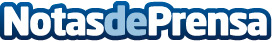 Sabadell Corporate Finance cierra seis operaciones de compraventa de empresas por un importe de 200 millones de euros Sabadell Corporate Finance (SCF), la unidad de Banco Sabadell especializada en gestionar operaciones de compraventa de empresas que forman parte del middle market, ha cerrado en lo que va de año un total de seis transacciones corporativas por un importe de 200 millones de euros.  Datos de contacto:Banco SabadellNota de prensa publicada en: https://www.notasdeprensa.es/sabadell-corporate-finance-cierra-seis_1 Categorias: Finanzas http://www.notasdeprensa.es